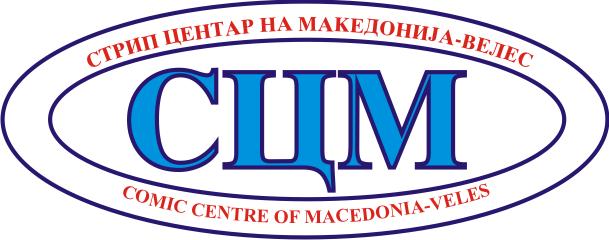 Comic Centre of Macedonia - Veleswww.comicscenter.mkAnnounces:OPEN COMPETITION for 12 Th Comic Showroom VELES 2014Announces:
OPEN COMPETITION for 
12th Comic Showroom VELES 2014
Propositions:
- The competition is open to all comic artists from all over the world.
- Entries must be 1-6 pages long. If the entry is only one page long it must have at least 5 panels.
- Entries must be sent in A4 format (21x29,7cm). Please send only quality print copies (300 dpi). The submitted prints will not be returned! 
- No specific theme is set.
- The storytelling in the comic can be written in any official language.
- Each visual artist (pencil, inker, colorist or letterer) can take part with only one submission, while each scenarist can enter with more than one submission.
- The same comic entry can be submitted by more than one artist.
- Each participant must send: photography, short biography, personal address, telephone, e-mail and additional info of the year when the comic is made. Without this the submission will not be evidenced!
- All submitted comics will be presented properly and will take part in the official comic showroom in Veles; and will be considered for other possibilities of promotion as stated in the Comic Centre’s policy.
- With the act of submission the author/s is/are passing the rights of publishing in any form to the Comic Centre of Macedonia.
- The entries will be reviewed by three member international jury.
- The jury will give the following awards:
1st award: “Golden Comic”, 200 EU and Diploma;
2nd and 3rd award: Diploma;
Best scenario award: Diploma;
Award for the youngest author: Diploma;
Award up to 18 years: Diploma.
- The deadline for entries is September 15th, 2014.
- The comics can be sent via postal service or e-mail.
Postal address: Comic centre of Macedonia
“For the comic competition”
Vasil Gjorgov Street 78
1400 Veles, R Macedonia
E-mail: comicmk@yahoo.com
For more info: ++ 389 075 666 979www.comicscenter.mk